ОСНОВНО УЧИЛИЩЕ „ПЕТКО РАЧЕВ СЛАВЕЙКОВ“ - ГРАД БУРГАС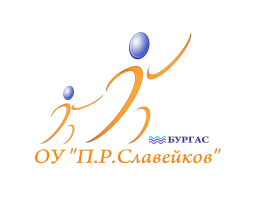 М Е Р К И  З АП О В И Ш А В А Н Е  Н АК А Ч Е С Т В О Т О  Н АО Б Р А З О В А Н И Е Т О  ВО У «П.  Р.  С Л А В Е Й К О В»ЗА УЧЕБНАТА 2019/ 2020 ГОДИНАОСНОВНО УЧИЛИЩЕ „П. Р. СЛАВЕЙКОВ" БУРГАС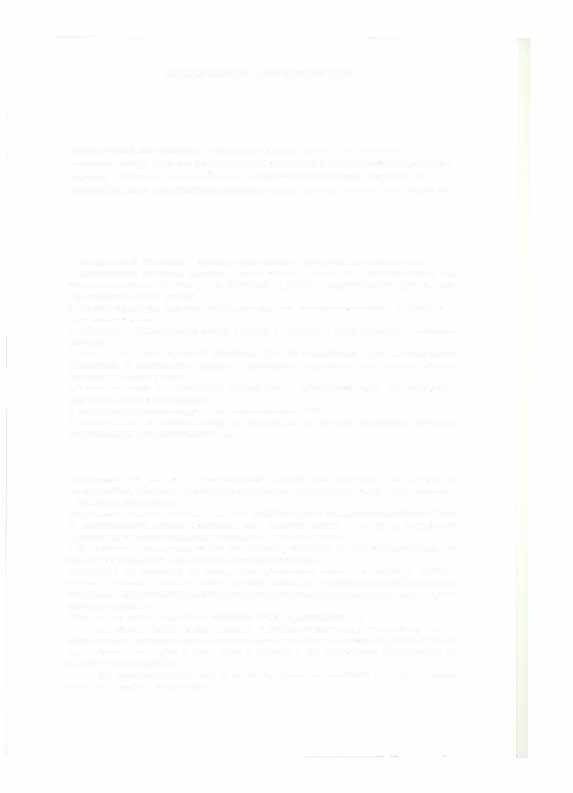 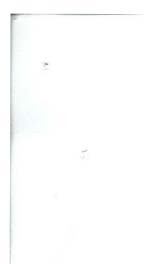 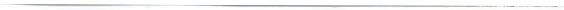 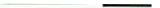 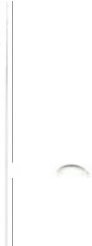 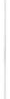 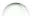 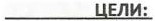 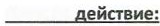 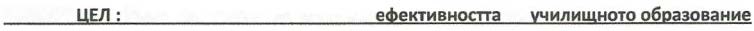 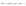 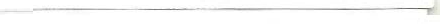 Приоритет в  ОУ „П.Р.  Славейков" е изграждането на конкурентна образователна и възпитателна среда, която насърчава и подкрепя всяка отделна личност в нейния стремеж към творческо и личностно развитие е. Поставя се  акцент върху качественото  овладяване  на знанията и развитие на умения и компетентности, така че да гарантират знания за бъдещето.ГЛАВНА	Повишаване на качеството и	наОСНОВНИОсигуряване на качествено и ефективно образование в подготвителните групи и класове.Осигуряване на по-голяма практическа приложимост на обучението и ориентирането му към конкретни резултати. Изработване на портфолио за децата от подготвителните групи и личнообразователно дело на ученика.З. Успешно участие във външното оценяване и доразвиване и усъвършенстване на системата за вътрешно оценяване.Засилване на възпитателната работа с децата и учениците с оглед пълноценно личностно развитие.Разширяване и стимулиране на формите за обучение и възпитание в дух на демократичногражданство и патриотизъм, здравно и екологично възпитание, потребителска култура, физическа активност и спорт.Засилване ролята на училищното настоятелство и обществения съвет при определяне цялостната политика на училището.Развитие на компютърните умения на училищната общност.Утвърждаване	на новите методи на преподаване и обучение (електронно обучение, интерактивност, проектна работа и др.).План за!.Изграждане на позитивен организационен климат чрез създаване на условия за сътрудничество, ефективна комуникация и отношения на загриженост между всички участницив процеса на образование.2.Издигане качеството на обучение по всеки учебен предмет и съществено повишаване нивотона познавателните умения, адаптирани към различни форми и начини за практическо прилагане на учебното съдържание и овладяване на компетентности.З. При работата с учениците учителите да основават дейността си на принципа на превенция на обучителните трудности и ранното оценяване на риска от тях.Прилагане на принципа на позитивната дисциплина, свързан с мерки и подходи, гарантиращи изслушването на детето и ученика, осъзнаване на причините за проблемното му поведение и предоставяне на възможност за усвояване на добри поведенчески модели спрямо себе си и останалите.Оказване на общата подкрепа за личностно развитие, изразяващо се в:екипна работа между учителите и другите педагогически специалисти, както и педагогическия съветник и родителите; обсъждане на проблеми и обмяна на добри практики при работата им с едни и същи деца и ученици с цел повишаване ефективността на педагогическите подходи;допълнително обучение по учебни предмети в заниманията по интереси, извън часовете за редовни консултации;ОСНОВНО УЧИЛИЩЕ „П. Р. СЛАВЕЙКОВ" БУРГАС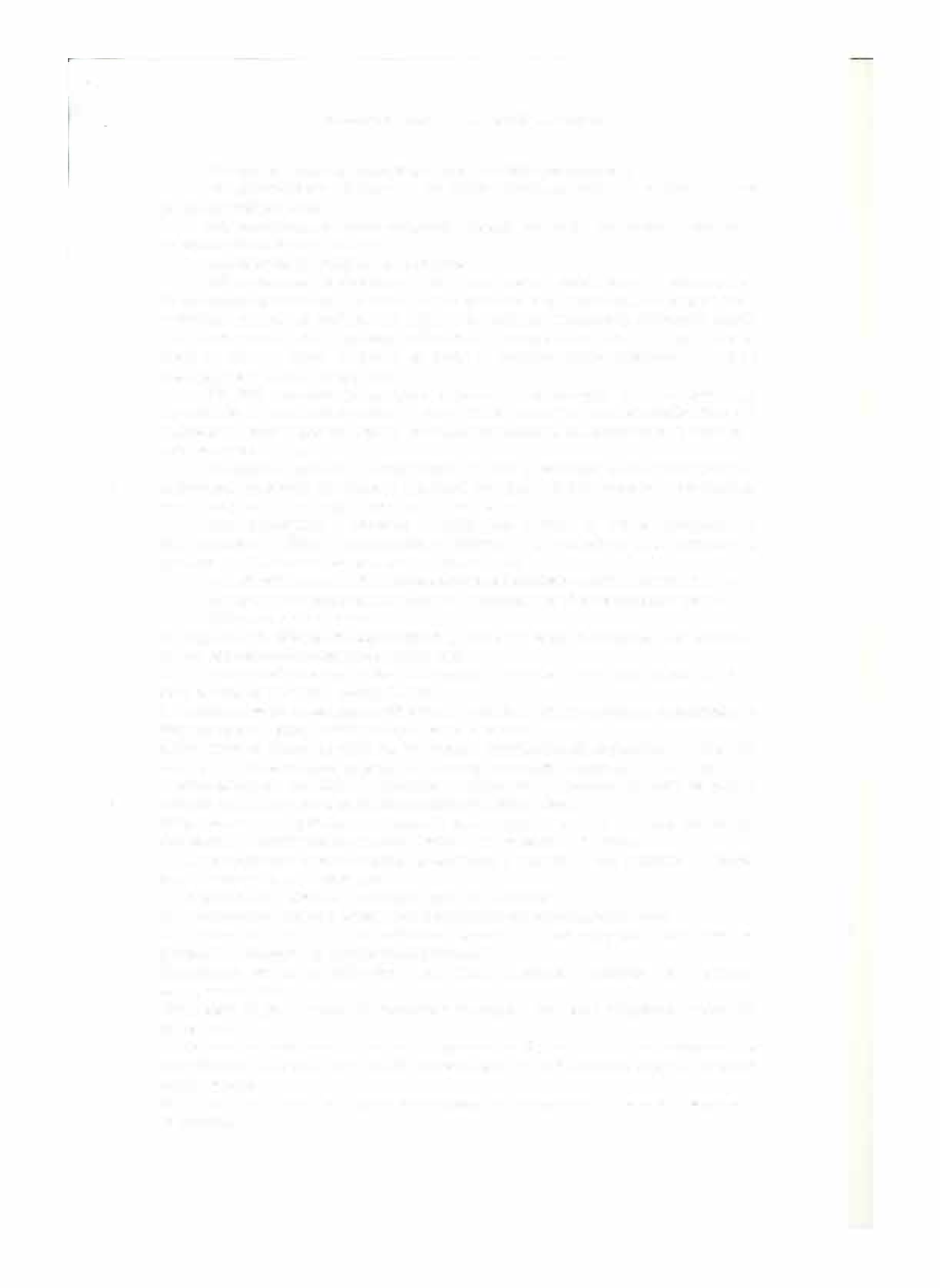 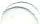 допълнителни модули за деца, които не владеят български език;допълнителни консултации по учебни предмети, които се провеждат извън редовните учебни часове;консултации по учебни предмети; развиване и подобряване на индивидуалната идиференцирана работа с учениците;кариерно ориентиране на учениците;изграждане на ефективна и развиваща среда в заниманията по интереси прицелодневната организация за развитие на способностите и на компетентностите на децата и учениците, за изява на дарбите им в областта на науките, технологиите, изкуствата, спорта, глобалното, гражданското и здравното образование, изграждане на навици за здравословен начин на живот в детска възраст и по време на ранното полово съзряване, както и за придобиване на умения за лидерство;библиотечно-информационно обслужване, гарантиращо свободен достъп доинформация на учениците от различни документални източници в библиотечния фонд и в глобалната мрежа с цел изграждане на навици за четене и компетентности за търсене и ползване на информация;грижа за здравето и безопасността на децата и учениците, което се осигурява чрез гарантиране на достъп на децата и учениците до медицинско обслужване и програми  за здравно образование и за здравословен начин на животпоощряване с морални и материални награди за високи постижения вобразователната дейност, в заниманията по интереси и за приноса им към развитието на училищната общност и издигане престижа на училището;дейности по превенция на насилието и преодоляване на проблемното поведение;ранно оценяване на потребностите и превенция на обучителните затруднения;логопедична работа.Създаване на условия за подготовка на детето за училище и осигуряване на  качествен плавен преход подготвителна група - първи клас.Издигане равнището на родноезиковата подготовка и използване на дейности по Наредбатаза усвояване на книжовния български език.Утвърждаване на чуждоезиково обучение по английски език и постепенно осигуряване на втори чужд език - руски, в начален и прогимназиален етап.Създаване на условия за изяви на учениците и конкретизиране на работата с ученици със специфични образователни потребности, ученици, срещащи затруднения в усвояването на учебния материал. Оказване на допълнителна подкрепа за личностно развитие на деца и�	ученици със сап, в риск, с изявени дарби и хронични заболявания.Приемственост в работата на учителите, преподаващи в начален етап при целодневна организация и въздействие върху разгръщане на потенциала на всеки ученик.Демократизиране и хуманизиране на дейността в училище с цел постигане на висока успеваемост от страна на учениците.Повишаване качеството на публичните изяви на учениците.Повишаване качеството и ефективността на въздействие върху подрастващите. 14.Утвърждаване ролята на педагогическия съветник за психо-социално обслужване на училището. Реализация на гражданско образование.Запазване режима на обучение и задържане на децата в училище чрез редовната посещаемост в ПИГ.Изнасяне на уроци в културни институти и институции, свързани с културно-историческото наследство.Приемане на учебен план с атрактивни профили и обучение в избираема подготовка и факултативи за задържане на учениците, обучаващи се в училището и привличане на такива отдруги училища.Реализиране на системна и целенасочена рекламна стратегия за привличане и задържане на ученици.ОСНОВНО УЧИЛИЩЕ „П. Р. СЛАВЕЙКОВ" БУРГАС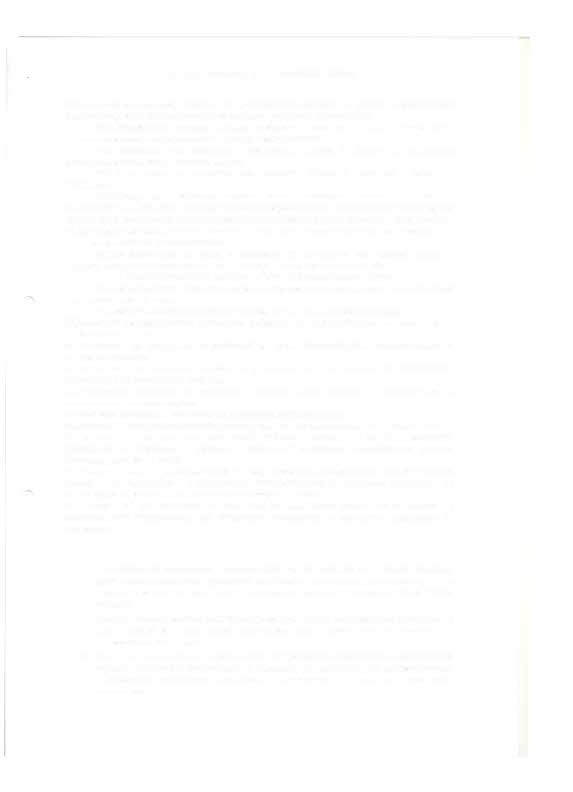 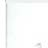 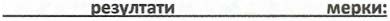 Прилагане на подходи, основани на демократични принципи и развити образователни модели, свързани с повишаване успеваемостта на учениците в обучението:Поставяне на ученика в активна позиция по отношение на усвояването на новизнания и практическа приложимост на преподавания материалИзползване на иновативни педагогични методи и форми за предаване, преподаване и научаване на учебни знания;Извършване на ефективна диференцирана работа с учениците с намалена успеваемост;Реализация на дейности за повишаване на резултатите от външното оценяване.Подготовка на учениците за продължаване на образованието. Професионално ориентиране на учениците, завършващи основно образование, съобразно техните интереси и възможности. 21.Привеждане дисциплината на учениците в съответствие с новите обществени реалности.Стриктно спазване на изискванията:за безопасност на труда и правилника за вътрешния ред, водещи закони и наредби, свързани с образованието, опазване на живота и здравето на децата;на заложените основни принципи в "Етичен кодекс за работа с деца" ;за превенция на различни форми на дискриминация сред учащи, педагогически и непедагогически персонал;за здравословни и безопасни условия на обучение, възпитание и труд. 23.3асилване взаимодействието с родители, избрани за членове на Училищното настоятелство и Обществения съвет.Използване на създадени видеоматериали (вкл. специализирани видеолекциии) и интерактивни уроци.Повишаване на социалните умения на учениците чрез подпомагане на физическото, социалното и личностното им развитие.Реализиране превенция на насилието и агресията сред учениците и утвърждаване на позитивни модели на поведение.Подкрепа на изявата и развитието на даровитите деца и ученици.Засилване на възпитателната работа с учениците с оглед пълноценно личностно развитие. 29.Разширяване и стимулиране на формите за обучение и възпитание в дух на демократично гражданство и патриотизъм, здравно и екологично възпитание, потребителска култура, физическа активност и спорт.Повишаването на квалификацията на педагогическите специалисти като непрекъснат процес на усъвършенстване и обогатяване компетентностите за ефективно изпълнение на изискванията на изпълняваната работа и за кариерно развитие.Извършване на самооценяване като част от вътрешната оценка на качеството на предоставяното образование, чрез дейностите, процедурите и критериите определени от училището.Очаквани	понабелязаните); Повишаване на стандартите и постиженията по тези области от учебните програми,  които са под очакванията. Осигуряване на обучение, което да дава достатъчно време по различни теми за учениците, за да се осъществи адекватен напредък по всеки учебен предмет.); Осигуряване на ясна система за проследяване на място и наблюдение на напредъка на всеки ученик и навременно предотвратяване, веднага след отбелязване на незадоволителния резултат.); Осигуряване на условия за задължително предучилищно образование в подготвителна група за училище и за придобиване на съвкупност от компетентности, знания и умения и отношения, необходими за успешното преминаване на детето към училищното образование.ОСНОВНО УЧИЛИЩЕ „П.Р. СЛАВЕЙКОВ” БУРГАС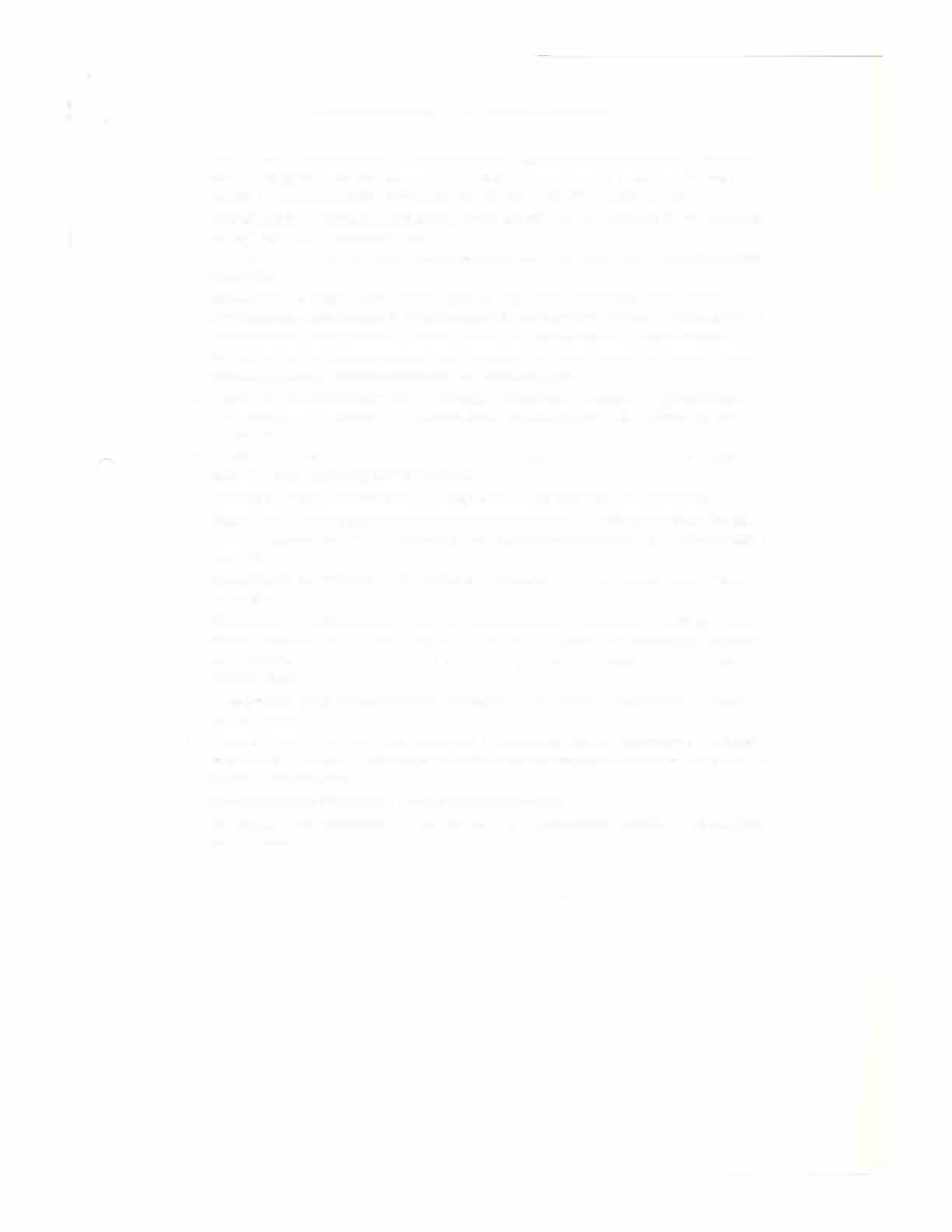 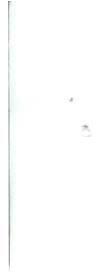 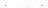 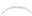 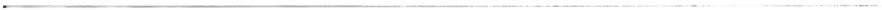 ).:> Използване на ресурсите и възможностите  на  целодневната организация  в  начален етап за предоставяне на достъпна качествена образователна среда и обхващане на децата с оглед на развитие на техните обучителни и креативни способности.).:> Разработване на система за междупредметни връзки, така че уменията на учениците да  се прилагат в различни контексти.}; Подобряване на качеството на преподаване и учене като се игнорира незадоволително преподаване.J.:> Повишаване на очакванията от учителите за това, което учениц ите могат да постигнат. Подобряване използването и представянето на информация, оценка и поставянето на рецензии, така че учениците да знаят какво трябва да направят за техния напредък.).:> Участие на старши учителите и главните учители при координиране на  екипна работа, която да гарантира усвояването на обучителните стандарти.).:> Приучване на основни умения за мислене, изказване на мнения и предоставяне на възможности да практикуват и консолидират нещата, които са се научили по отделни учебни предмети.J.:> Предоставяне на възможност на учениците за изучаване на теми, чрез най-доброто използване на компютърните технологии.J.:> Обновени ресурси в класните стаи и кабинетите за подобряване на обучениетоJ.:> Осигуряване на възможност на служителите и учителите да работят по ясни правила в училище и да си съдействат за подобряване качеството на обслужване и информация в училищеJ.:> Разработване на програма за наблюдение и самооценка на педагогическата работа на учителите).:> Резултатите от наблюденията на уроци да се използват ефективно, за да се повиши нивото на преподаване и да се подобряват нивата на обучение по отделните стандартиJ.:> Приложение на формите за ефективна комуникация с родители, институции и общественост.J.:> Акцентиране върху отношенията за толерантност към децата и семействата с различни възможности).:> Подцържане на високо ниво на познание  от ръководството на училището и разбиране  на работата в училище, проследяване и  отчитане производителността  на всички етапи и нива в институцията).:> Популяризиране резултатите и постиженията в училище).:> Осигуряване на училището в съответствие с финансовите системи и  процедури, предвидени от закона